CSUF College of Humanities & Social Sciences 
Inter-Club Council Meeting
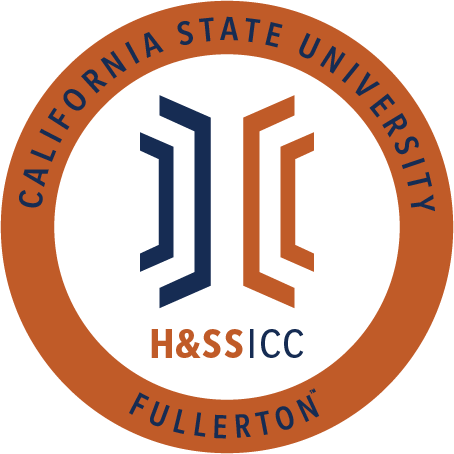 March 27th, 2020 11:00 A.M. 
ZoomMeeting called by:Gabi Cuna, ChairType of meeting:RegularAttendees:Council Representatives, Executive Officers, General PublicAgenda Topics:Call to Order / Roll Call: 11: 03 a.m.Approval of MinutesAPES approves, Abled Advocators secondsApproval of Agenda: Chair motions to amend to Line Item A of Old Business to read: “Action: expanding the duties of the Director of Public Relations.” Chair motions to add a time certain at 11:15 am. AAEE approves, APES secondsPublic Speakers This is a time where members of the public may address the humanities and social sciences council on any item appearing on this agenda or matters impacting students. Time certain Dean Fontaine 11:15 a.m.Budget 8074 – Contracts, Fees and Rentals: $ 6,702.628077 – Travel: $ 0.00ReportsChair – Gabi CunaNo meeting next week.Student e-mail communications/or group me? (Students prefer group me).Is it ok to share the Chat with student concerns with Dean Fontaine?Vice Chair / Treasurer – Ginny OshiroBudget is being adjusted and corrected.Director of Administration – Robert OrtizDirector of Public Relations – Leslie RodriguezPhoto of zoom video.Social Justice Facilitator – Valarie SegoviaOrange county resources.Advisor – Dr. Connie Moreno Yamashiro, Assistant DeanFall registration information.Student services information.Dr. Moreno Yamashiro is available for anyone who is who needs anything, students can schedule an appointment.Graduate Assistant – Miguel QuirarteNSM resource center and the writing center.ASI Liaisons – Maria Linares and Melanie TherrienBudget and contingency funds need to be decided by finance committee.H&SS Week Committees (April 6th – April 10th): If organizations are hosting events during the H&SS Week, please tag us on IG so that we can share the events.Old Business:  Action: ICC Executive Board nominations.AAEE motions, APES secondsLast week for nominations for executive board meetings.Vice chair nominates Savannah Arana for Chair, Vice Chair/Treasurer & Director of Administration, AcceptsVice chair nominates Jennifer Lopez for Director of Public Relations, AcceptsVice chair nominates Lila Rodriguez, Director of Administration, AcceptsVice chair nominates Lila Rodriguez, Vice Chair Treasurer, AcceptsNew Business: Action: Expanding the duties of the Director of Public Relations: AAEE motions, CJSA seconds.Motion PassesAction: H&SS ICC meeting following April 10th.CJSA motions, Abled Advocators seconds.Vote on Aril 10th as to make the meetings optional.Next Week’s Agenda:Vice chair would like to add an action item for mandatory meeting voting.Executive board would like to add an action item regarding elections.Announcements:Cyber hacking has increase.Adjournment: 12:59 P.M.